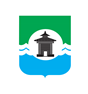 27.10.2021 года № 229РОССИЙСКАЯ ФЕДЕРАЦИЯИРКУТСКАЯ ОБЛАСТЬДУМА БРАТСКОГО РАЙОНАРЕШЕНИЕОб итогах организации летнего оздоровления, занятости и отдыха детей и подростков на территории Братского района в 2021 годуЗаслушав информацию начальника Управления образования администрации муниципального образования «Братский район» Елены Владимировны Ахметовой об итогах организации летнего оздоровления, занятости и отдыха детей и подростков на территории Братского района в 2021 году, руководствуясь статьями 30, 33, 46 Устава муниципального образования  «Братский район», Дума Братского районаРЕШИЛА:1. Информацию начальника Управления образования администрации муниципального образования «Братский район» Елены Владимировны Ахметовой об итогах организации летнего оздоровления, занятости и отдыха детей и подростков на территории Братского района в 2021 году принять к сведению (прилагается).2. Настоящее решение разместить на официальном сайте администрации муниципального образования «Братский район» в разделе «Дума» - www.bratsk.raion.ru.Председатель ДумыБратского района                                                                                С. В. Коротченко Приложение крешению Думы Братского района27.10.2021 года № 229Об итогах организации летнего оздоровления, занятости и отдыха детей и подростков на территории Братского района в 2021 году	Летние каникулы составляют значительную часть свободного времени детей и подростков. Этот период наиболее благоприятен для развития их творческого потенциала, совершенствования личностных возможностей, приобщения к ценностям культуры, вхождения в систему социальных связей, воплощения собственных планов, удовлетворения индивидуальных интересов в личностно значимых сферах деятельности. Отдых в системе образования сегодня – это расширенные возможности для творческого развития, обогащения духовного мира и интеллекта обучающихся, их социализации и профориентации. Воспитательная ценность системы летнего отдыха состоит в том, что летние оздоровительные лагеря с дневным пребыванием детей, профильные смены создают все необходимые условия для педагогически целесообразного, эмоционально привлекательного досуга подростков и молодежи, восстановления их здоровья, удовлетворения потребностей в новизне впечатлений, творческой самореализации и общении.Среди первоочередных задач летнего отдыха – содействие здоровому образу жизни детей; создание условий для разработки и реализации воспитательных программ, направленных на укрепление здоровья, формирование ценностного отношения к собственному здоровью, потребности в занятиях физической культурой и спортом, умения выработать индивидуальную программу охраны здоровья.В соответствии с Федеральным законом от 16 октября 2019 года № 336-ФЗ "О внесении изменений в отдельные законодательные акты Российской Федерации в части совершенствования государственного регулирования организации отдыха и оздоровления детей" в Реестр учреждений отдыха и оздоровления детей Иркутской области были включены 26 ЛДП (25 на базе МКОУ Братского района, 1на базе МБУ ДО «ДДТ»).01 июня 2021 года открылись 20 лагерей, принявшие 688 детей, 6 лагерей не открылись по причине отсутствия у сотрудников пищеблоков отрицательных обследований на кишечные инфекции. Были произведены замены сотрудников, сданы повторно анализы. С 5 июня заработали все 26 лагерей дневного пребывания.На устранение замечаний в экспертных заключениях приобрели технологическое оборудование, бактерицидные рециркуляторы, кухонную посуду, мебель на сумму 1 800 000 руб.Все лагеря дневного пребывания были укомплектованы педагогическим персоналом с педагогическим образованием, опытом работы, справкой об отсутствии судимости. 195 работников оздоровительных лагерей прошли медицинский осмотр, обучение по технике безопасности, профессиональную гигиеническую подготовку.В ЛДП в 2021 году были оздоровлены 833 ребенка. Из них:- детей из малообеспеченных семей- 375 чел.- детей, находящихся под опекой - 53 чел.- детей-сирот, детей, оставшихся без попечения родителей – 8 чел.- детей-инвалидов – 13 чел.- детей из приемных семей – 10 чел.- детей с ограниченными возможностями здоровья – 34 чел.- детей, состоящих на различных видах учета - 29 чел.- иные категории детей из числа, находящихся в трудной жизненной ситуации - 74 чел.Все дети были застрахованы от несчастных случаев и по программе добровольного медицинского страхования «Антиклещ».Главная идея ЛДП – предоставить возможность каждому ребенку проявить свои творческие и организаторские способности, расширить круг общения детей через совместное обсуждение тех или иных вопросов со своими педагогами, сверстниками, а также воспитывать интерес и уважение к общественно-полезному труду. Цели проведения ЛДП: укрепление и сохранение здоровья; помощь в раскрытии талантов; развитие интереса к спорту; развитие умения общаться; воспитание чувства единства и др.Особое внимание было уделено безопасности, санитарно-эпидемиологическим и противопожарным правилам и требованиям, правопорядку, повышению уровня антитеррористической защищенности, формированию у воспитанников культуры безопасной жизнедеятельности.Летняя оздоровительная кампания на базе МАУ «СОК «Чемпион» проходила с 11 июля по 31 июля 2021 года. Для проведения оздоровительной кампании между спортивно-оздоровительным комплексом «Чемпион» и Министерством социального развития, опеки и попечительства Иркутской области были заключены контракты на сумму 1 513 008,00 рублей (работающие родители с оплатой 20%) и на сумму 199 080,00 рублей (ТЖС). В оздоровительной кампании приняли участие 92 несовершеннолетних, из них 10 человек, находящихся в трудной жизненной ситуации. Дополнительный сезон был организован с 02.08.2021 по 22.08.2021 г. для 13 человек из г. Тайшет. В июне работали 27 дошкольных образовательных учреждений. В июле и в августе работали 5 ДОУ г. Вихоревка.Одно из направлений летней кампании – организация трудовой занятости обучающихся. Содержание воспитательной работы по формированию культуры трудовой деятельности в ходе реализации летней оздоровительной кампании направлено на поэтапное развитие у детей трудовых умений и навыков, на осознание ими трудовой активности как условия социальной и личностной успешности, формирование способности к самореализации в будущей профессиональной деятельности. В июне было организовано трудоустройство для 168 несовершеннолетних на базе 20 школ, в июле – для 49 несовершеннолетних на базе 9 школ, в августе – для 47 несовершеннолетних на базе 8 школ. На финансирование летней оздоровительной площадки было выделено:Наименование расходовЗапланировано средств, тыс. рубИзрасходовано средств, тыс. рубОбщеоздоровительные площадки в общеобразовательных организациях (25 площадок, 793 ребенка)Общеоздоровительные площадки в общеобразовательных организациях (25 площадок, 793 ребенка)Общеоздоровительные площадки в общеобразовательных организациях (25 площадок, 793 ребенка)ФОТ с начислениями4153,6Медикаменты (аптечки) – 2200руб*25 пл.554461,8Моющие средства – 3850*25пл.964461,8Дез. средства, средства индивидуальной защиты 10000 руб.*25 пл.2504461,8Канц. товары 250 руб.*793 ребенка1984461,8Страхование жизни и здоровья детей 793*50 руб.404461,8Страхование детей против клещей 793*100руб794461,8Приобретение инвентаря, оборудования 10004461,8Раскладушки 2500 руб.*556 шт.13904461,8Дератизация (потребность СОШ)2004461,8Приобретение постельного белья 538*1300 руб.6994461,8Питьевая вода 0,6л.*18 дней*793 детей*14 руб/л.1204461,8Прочие расходы: приобретение призов и подарков 300 руб. *793 реб. 2384461,8Обследование на кишечные инфекции 62 работника *1700 руб.1064461,8Софинансирование: набор продуктов (бюджет) 154 руб. *793 реб.*18*9%2198,2ИТОГО:10822,8М.Б. 197,9О.Б.2000,310798,2М.Б.196,5О.Б.1986,3Оздоровительный профильный лагерь для активистов детских организаций «Лидер» (ДДТ) (20 детей)Оздоровительный профильный лагерь для активистов детских организаций «Лидер» (ДДТ) (20 детей)Оздоровительный профильный лагерь для активистов детских организаций «Лидер» (ДДТ) (20 детей)Страхование жизни и здоровья детей 20*50 руб11Страхование детей против клещей 20*100руб22Прочие расходы: приобретение призов и подарков 300 руб. *20 дет64,5Медикаменты (аптечки) – 2200руб*1 пл.22Хоз. товары, канц. товары96Дез. средства, средства индивидуальной защиты 10000 руб.1010Питьевая вода 0,6л.*18 дней*20детей*14 руб/л.33Продукты питания – 154 руб*20 детей*18 дн.5555ИТОГО:8883,5Оздоровительная профильная смена лагеря технического творчества «Каравелла»  (ДДТ) (20 детей)Оздоровительная профильная смена лагеря технического творчества «Каравелла»  (ДДТ) (20 детей)Оздоровительная профильная смена лагеря технического творчества «Каравелла»  (ДДТ) (20 детей)Страхование жизни и здоровья детей 20*50 руб11Страхование детей против клещей 20*100руб22Прочие расходы: приобретение призов и подарков 300 руб. *20 дет64,5Медикаменты (аптечки) – 2200руб*1 пл.22Хоз. товары, канц. товары96Дез. средства, средства индивидуальной защиты 10000 руб.1010Питьевая вода 0,6л.*18 дней*20детей*14 руб/л.33Продукты питания – 154 руб*20 детей*18 дн.5555ИТОГО:8883,5Оздоровительные мероприятия в летний период по дошкольным учреждениямОздоровительные мероприятия в летний период по дошкольным учреждениямОздоровительные мероприятия в летний период по дошкольным учреждениямПродукты питания 48092д/дни*18 руб866844,5Приобретение медицинских аптечек 2200 руб*29 садов6464Дез. средства, средства индивидуальной защиты 10000 руб.290290Приобретение моющих средств 3850 руб*29 садов112112ИТОГО: 13321310,5